Протокол измеренийЛабораторная работа №9ОПРЕДЕЛЕНИЕ ДЛИН ВОЛН СПЕКТРАЛЬНЫХ ЛИНИЙ С ПОМОЩЬЮ СПЕКТРОМЕТРА Параметры приборовРезультаты измеренийРтутная лампа (Градуировка шкалы барабана УМ-2)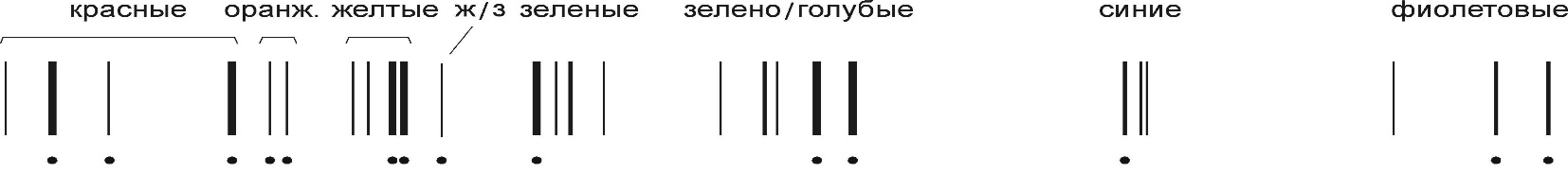 Неоновая лампа (Определение длин волн спектральных линий)Студент группы №№ группыФамилия, инициалыПреподаватель каф. №3Терещенко Г.В.№ кафедрыФамилия, инициалыПриборТипПредел измеренийЦена деленияКласс точностиСистематическая погрешностьЦвет линийИнтенсивностьλ, нмОтсчет по барабану УМ-2Отсчет по барабану УМ-2Среднее значение отсчета по барабану (1+2)/2Цвет линийИнтенсивностьλ, нмв прямом направлении 1в обратном направлении 2Среднее значение отсчета по барабану (1+2)/2Фиолетовыесильная404,6Фиолетовыесредняя408,0Синяясильная435,8Голубаясредняя491,6Зелено-голубаясредняя496,0Зеленаясильная546,4Желтый дублетсильная576,9Желтый дублетсильная578,9Оранжевыеслабая607,3Оранжевыеслабая612,3Красныесредняя623,4Красныеслабая671,6Красныесредняя690,7Красныеслабая708,2Цвет линииЦвет линииОтсчет по барабану УМ-2Отсчет по барабану УМ-2Отсчет по барабану УМ-2Среднее значение отсчета по барабануЦвет линииЦвет линиив прямом направлении 1в обратном направлении 2в обратном направлении 2Среднее значение отсчета по барабануДата«     » ________ 202___ г.«     » ________ 202___ г.«     » ________ 202___ г.Подпись студентаПодпись студентаПодпись студентаПодпись студентаПодпись преподавателяПодпись преподавателя